NGHỊ QUYẾT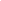 Quy định về chế độ ưu đãi cán bộ, giáo viên mầm non trên địa bàn thành phố Hải Phòng giai đoạn 2024-2028HỘI ĐỒNG NHÂN DÂN THÀNH PHỐ HẢI PHÒNG
KHÓA ..., KỲ HỌP THỨ ...Căn cứ Luật Tổ chức chính quyền địa phương ngày 19 tháng 6 năm 2015;Căn cứ Luật sửa đổi, bổ sung một số điều của Luật Tổ chức Chính phủ và Luật Tổ chức chính quyền địa phương ngày 22 tháng 11 năm 2019;Căn cứ Luật Ban hành văn bản quy phạm pháp luật ngày 22 tháng 6 năm 2015; Căn cứ Luật sửa đổi, bổ sung một số điều của Luật Ban hành văn bản quy phạm pháp luật ngày 18 tháng 6 năm 2020;Căn cứ Luật Ngân sách nhà nước ngày 25 tháng 6 năm  2015;Căn cứ Luật Giáo dục ngày 14 tháng 6 năm 2019;Căn cứ Nghị định số 105/NĐ-CP ngày 08/9/2020 của Chính phủ về chính sách phát triển giáo dục mầm non;Xét Tờ trình số       /TTr-UBND ngày    tháng   năm 2023  của Ủy ban nhân dân thành phố về đề nghị ban hành Nghị quyết quy định về chế độ ưu đãi cán bộ, giáo viên mầm non trên địa bàn thành phố Hải Phòng giai đoạn 2024-2028; Báo cáo thẩm tra của Ban Văn hóa- Xã hội, Hội đồng nhân dân thành phố; ý kiến thảo luận của các đại biểu Hội đồng nhân dân thành phố tại kỳ họp.QUYẾT NGHỊ:Điều 1. Phạm vi điều chỉnh, đối tượng áp dụng1. Phạm vi điều chỉnhQuy định chính sách mức hỗ trợ đối với cán bộ, giáo viên mầm non đang làm việc tại các trường mầm non, trường mẫu giáo, nhà trẻ (sau đây gọi sau đây gọi chung là trường mầm non) công lập, dân lập, tư thục; Tổ trưởng chuyên môn, giáo viên đang làm việc tại các nhóm trẻ độc lập, lớp mẫu giáo độc lập, lớp mầm non độc lập (sau đây gọi sau đây gọi chung là cơ sở giáo dục mầm non độc lập) dân lập, tư thục trên địa bàn thành phố Hải Phòng.2. Đối tượng áp dụng	a) Cán bộ, giáo viên mầm non đang làm việc tại trường mầm non công lập.	b) Cán bộ, giáo viên mầm non đang làm việc tại trường mầm non dân lập, tư thục; Tổ trưởng chuyên môn, giáo viên đang làm việc tại các cơ sở giáo dục mầm non độc lập dân lập, tư thục.	c) Các trường mầm non công lập, dân lập, tư thục; cơ sở giáo dục mầm non độc lập dân lập, tư thục trên địa bàn thành phố Hải Phòng.	d) Các cơ quan, tổ chức, cá nhân liên quan hoạt động hỗ trợ thực hiện chính sách đối với cán bộ, giáo viên mầm non trên địa bàn thành phố Hải Phòng.Điều 2. Quy định về chế độ ưu đãi cán bộ, giáo viên mầm non trên địa bàn thành phố Hải Phòng giai đoạn 2024-20281. Giáo viên mầm non mới tuyển dụng vào trường mầm non công lập được hỗ trợ 100.000.000 đồng/người (Một trăm triệu đồng) khi đáp ứng đủ các điều kiện, tiêu chuẩn sau:a. Có quyết định của cấp có thẩm quyền về tuyển dụng viên chức vào làm giáo viên mầm non trong các trường mầm non công lập của thành phố theo quy định.b. Có cam kết thời gian giảng dạy tại các trường mầm non công lập trực thuộc Ủy ban nhân dân các quận, huyện tối thiểu 10 năm kể từ ngày được tuyển dụng.c. Còn đủ thời gian công tác theo Bộ Luật Lao động tối thiểu bằng thời gian đã cam kết làm việc.Hỗ trợ một lần bằng tiền mặt và không dùng để tính đóng, hưởng bảo hiểm xã hội và các phụ cấp khác.  2. Cán bộ, giáo viên mầm non trường công lập được hưởng hỗ trợ ưu đãi hàng tháng  0,5  x  Mức lương cơ sở  x  Hệ số lương khởi điểm theo trình độ đào tạo (hoặc  0,3  x Mức lương  cơ sở  x Hệ số lương khởi điểm theo trình độ đào tạo) khi đáp ứng đủ các điều kiện, tiêu chuẩn sau:a. Đang làm việc tại trường mầm non công lập, được cấp có thẩm quyền đánh giá hoàn thành nhiệm vụ trở lên. b. Có quyết định biên chế hoặc hợp đồng theo Nghị định 111/2022/NĐ-CP ngày 30/12/2022 của Chính Phủ về hợp đồng đối với một số loại công việc trong cơ quan hành chính và đơn vị sự nghiệp công lập.c. Có trình độ chuẩn đào tạo chức danh giáo viên mầm non theo Luật Giáo dục 2019 và Nghị định số 71/2020/NĐ-CP ngày 30/6/2020 của Chính Phủ quy định lộ trình thực hiện nâng trình độ chuẩn được đào tạo của giáo viên mầm non, tiểu học, trung học cơ sở.Thời gian hưởng hỗ trợ tính theo số tháng dạy thực tế, nhưng không quá 09 tháng/năm học. Tiền hỗ trợ được trả cùng với việc chi trả tiền lương của tháng.3. Hiệu trưởng, phó hiệu trưởng, tổ trưởng chuyên môn, giáo viên đang làm việc tại các trường mầm non, cơ sở giáo dục mầm non độc lập dân lập, tư thục trên địa bàn thành phố Hải Phòng đã được cơ quan có thẩm quyền cấp phép thành lập, hoạt động theo quy định của pháp luật, được hỗ trợ 10,5% tiền đóng bảo hiểm xã hội, bảo hiểm y tế, bảo hiểm thất nghiệp của người lao động phải đóng theo mức lương tối thiểu vùng do Chính phủ quy định khi bảo đảm những điều kiện sau:a. Có trình độ chuẩn đào tạo chức danh theo theo Luật Giáo dục 2019 và Nghị định số 71/2020/NĐ-CP ngày 30/6/2020 của Chính Phủ quy định lộ trình thực hiện nâng trình độ chuẩn được đào tạo của giáo viên mầm non, tiểu học, trung học cơ sở;b. Có hợp đồng lao động với người đại diện theo pháp luật của cơ sở giáo dục mầm non;c. Có thời gian làm việc tại cơ sở giáo dục mầm non từ đủ 01 tháng trở lên;d. Tham gia bảo hiểm xã hội, bảo hiểm thất nghiệp, bảo hiểm y tế.Thời gian hỗ trợ: Tính theo thời gian làm việc thực tế, nhưng không quá 05 năm liên tục.Không hỗ trợ cán bộ, giáo viên đang làm việc tại các cơ sở giáo dục mầm non ngoài công lập đã hưởng chế độ hưu trí; giáo viên đang dạy tại các cơ sở giáo dục mầm non ngoài công lập có yếu tố nước người (đầu tư vốn của nước ngoài, dạy chương trình liên kết với nước ngoài, giáo viên người nước ngoài).Điều 3. Quy định nguồn kinh phíDo ngân sách địa phương đảm bảo theo phân cấp ngân sách hiện hành.Điều 4. Tổ chức thực hiện1. Giao Ủy ban nhân dân thành phố chỉ đạo tổ chức triển khai thực hiện Nghị quyết.2. Giao Thường trực Hội đồng nhân dân thành phố, các ban, các tổ đại biểu Hội đồng nhân dân và đại biểu Hội đồng nhân dân thành phố trong phạm vi nhiệm vụ, quyền hạn đôn đốc, giám sát việc thực hiện Nghị quyết.Nghị quyết này đã được Hội đồng nhân dân thành phố khóa ..., kỳ họp thứ ...thông qua ngày .../.../2023 và có hiệu lực kể từ ngày 01 tháng 01 năm 2024./.HỘI ĐỒNG NHÂN DÂN
THÀNH PHỐ HẢI PHÒNG
_______________CỘNG HÒA XÃ HỘI CHỦ NGHĨA VIỆT NAM
Độc lập - Tự do - Hạnh phúc
________________________________________________Số:    /2023/NQ-HĐND  Hải Phòng, ngày     tháng    năm 2023 Nơi nhận:
- Ủy ban TVQH, Chính phủ;
- VP: Quốc hội, Chính phủ;
- Ban Công tác đại biểu (UBTVQH)
- Vụ Pháp chế (Bộ Tài chính);
- Vụ Pháp chế (Bộ Giáo dục và Đào tạo);
- Cục kiểm tra VBQPPL (Bộ Tư pháp);
- TTTU, TT HĐND, UBNDTP;
- Đoàn đại biểu Quốc hội HP;
- Ủy ban MTTQVN TP;
- Các ban HĐND TP;
- Đại biểu HĐNDTP khóa XV;
- Các VP: TU, Đoàn ĐBQH HP, UBND TP;
- Các sở, ban, ngành, đoàn thể TP;
- Các quận ủy, huyện ủy;
- TT HĐND, UBND các quận, huyện;
- CVP, các PCVP HĐND TP;
- Báo HP, Đài PTTH HP;
- Công báo TP, Cổng TTĐT TP (để đăng);
- Các CV VP HĐND TP;
- Lưu: VT, Hồ sơ kỳ họp.CHỦ TỊCH




Phạm Văn Lập